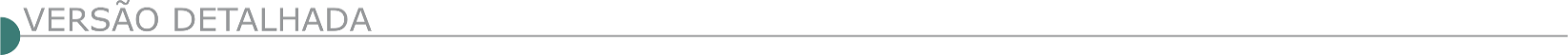 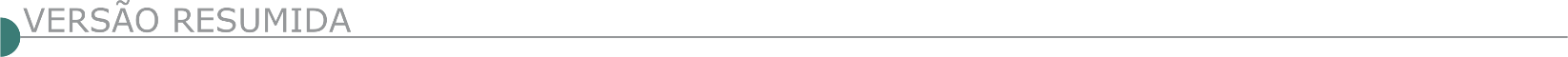 ESTADO DE MINAS GERAISCEMIG DISTRIBUIÇÃO S.A - EDTAL PREGÃO ELETRÔNICO 530-H16554 – RETIFICAÇÃO Objeto: Serviços de limpeza de faixa e poda de árvores na região Metropolitana de Belo Horizonte, conforme Anexo - Escopo dos Serviços Editais e demais informações: http://comprascemigcombr. 	BELO VALE PREFEITURA MUNICIPAL AVISO DE LICITAÇÃO: CONCORRÊNCIA N°: 013/2022 PRC: 082/2022. Data de abertura: 29/06/2022 às 07h15min. Objeto: Contratação de empresa para eventual execução de serviços de terraplanagem, drenagem e pavimentação com fornecimento de todos os materiais, mão de obra e equipamentos na estrada de Chacrinha, conforme planilha orçamentária, cronograma físico financeiro, memorial descritivo, projetos anexos ao presente edital. Cópia do edital na Avenida Tocantins, 57, Centro, Belo Vale ou pelo site: www.belovale.mg.gov.br. AVISO DE LICITAÇÃO: CONCORRÊNCIA N° 012/2022, PROC. N° 081/2022.Data de abertura: 27/06/2022, horário: 07h15min. Objeto: Contratação de empresa para execução de serviços de terraplenagem, drenagem e pavimentação na estrada da localidade da Boa Esperança conforme planilha orçamentária, cronograma físico financeiro, memorial descritivo, projetos anexos ao presente Edital, partes integrantes e complementares do presente Instrumento, cópia do edital na Avenida Tocantins, n°57, Centro, Belo Vale - MG, licitacaopmbelovale@gmail.com/licitacao@belovale.mg.gov.br ou pelo site www.belovale.mg.gov.br. BRÁS PIRES PREFEITURA MUNICIPAL TOMADA DE PREÇOS Nº 04/2022 O MUNICÍPIO DE BRÁS PIRES/MG torna público que às 10h00min (dez horas) do dia 09 (nove) de junho de 2022, na Praça Capitão Villela, nº 10, Brás Pires/MG, em sessão pública, na forma da Lei Federal N° 8.666/93, promoverá abertura de Licitação na modalidade TOMADA DE PREÇOS Nº 04/2022, destinado à contratação de empresa especializada para pavimentação em bloquete sextavado em rodovia Brás Pires - Ribeirão de Santo Antônio. O instrumento convocatório completo poderá ser examinado e solicitado na sede da Prefeitura de Brás Pires. Maiores informações pelo telefone (32) 3534-1125, a partir das 08h00hs ou pelo e-mail: licitacao@braspires.mg.gov.br. CAMPO DO MEIO PREFEITURA MUNICIPAL AVISO DE EDITAL DE TOMADA DE PREÇO 03/2022 - PROCESSO 55/2022 A Prefeitura Municipal de Campo do Meio - MG, comunica a todos os interessados do ramo pertinente a abertura da licitação pública na modalidade de TOMADA DE PREÇO, regida pela Lei n° 10.520/2002, cujo objeto é: contratação empresa especializada para ampliação da pavimentação asfáltica da rua Silvino Jose Machado, contendo calçadas, acessibilidade e sinalização viária, localizada na área urbana da cidade de campo do meio em minas gerais, trecho 2, com emprego de mão de obra e material. Abertura: 14/06/2022 às 09:00:00 horas. O edital pode ser adquirido na sede da Prefeitura Municipal, Rua Dr. José Mesquita Neto, nº. 356, centro da cidade de Campo do Meio, no Departamento de Compras ou pelo site www.campodomeio.mg.gov.br. Informações complementares na sede da Prefeitura Municipal, no Departamento de Compras, ou pelo telefone: (35) 3857-1319. CAPELINHA PREFEITURA MUNICIPAL RETIFICAÇÃO TOMADA DE PREÇOS N.º 008/2022 Torna Pública RETIFICAÇÃO da Tomada de Preços n.º 008/2022, para contratação de empresa para execução de obras de intervenção de contenção de encostas com muro gabião e concretagem de base para melhoramento do fluxo de água no leito do córrego Areão entre a Rua Dr. Hermelindo até a Rua José Pimenta de Figueiredo - centro de Capelinha–MG, com fornecimento de mão de obra, equipamentos e materiais. Abertura: onde se lê 06/06/2022 às 13:30 Hs – Lê-se 10/06/2022 às 08:30hs. Informações: Site: www.pmcapelinha.mg.gov.br. (33)3516- 1348. Prefeito Municipal.TOMADA DE PREÇOS N.º 008/2022 Torna Pública Tomada de Preços n.º 008/2022, para contratação de empresa para execução de obras de intervenção de contenção de encostas com muro gabião e concretagem de base para melhoramento do fluxo de água no leito do córrego Areão entre a Rua Dr. Hermelindo até a Rua José Pimenta de Figueiredo - centro de Capelinha–MG, com fornecimento de mão de obra, equipamentos e materiais. Abertura: 06/06/2022 às 13:30 Hs. Informações: Site: www.pmcapelinha.mg.gov.br. (33)3516-1348. Prefeito Municipal.CONFINS PREFEITURA MUNICIPAL - AVISO DE EDITAL DA TOMADA DE PREÇO Nº 002/2022. PROCESSO LICITATÓRIO Nº 016/2022. O Município de Confins/MG comunica que realizará no dia 09 de junho de 2022 ás 09h00min, Licitação na modalidade Tomada de Preço nº 002/2022, cujo objeto é a contratação de empresa especializada em engenharia, para execução de obras de construção em geral da Quadra Esportiva localizada no (CRASLEM) centro da cidade de Confins, conforme planilha orçamentária, cronograma físico-financeiro, memorial descritivo, termo de referência, projetos (Anexo I), em atendimento a Secretaria Municipal de Obras e Serviços Urbanos. O edital poderá ser adquirido no endereço eletrônico: https://www.confins.mg.gov.br/portal/editais/1. O valor global estimado é R$ 347.218,96. Os envelopes de documentação e proposta de preço serão protocoladas até 09h00min no Setor de protocolo da Prefeitura do dia 09/06/2022. A abertura dos envelopes será às 09:30hs do dia 09/06/2022 no Setor de Licitação da Sede da Prefeitura, Rua Gustavo Rodrigues, 265, centro, Confins/MG. Tel. de contato (31) 3665-7829. Maria Aparecida de Oliveira - Presidente da CPL. CONSELHEIRO LAFAIETE - MG - TOMADA DE PREÇOS Nº 003/2022 A PMCL/MG Torna público que fará realizar licitação, na modalidade TOMADA DE PREÇOS, tipo menor preço, que se destina a Contratação de empresa especializada para execução de galeria pré-moldada em concreto armado, em trecho das ruas Marechal Floriano Peixoto e Doutor Moreira, até lançamento no rio Bananeiras, para escoamento de águas pluviais, de acordo com projetos, quantitativos e condições contidos nos Anexos I e II, integrantes do Edital. Data de Credenciamento/recebimento das propostas/documentação: dia 09/06/2022 às 09h:30min, no Edifício Solar Barão de Suaçuí, situado na Rua Barão do Suassuí, 106 - Boa Vista, Conselheiro Lafaiete - MG, 36400-130. Esclarecimentos pelo telefone (31) 99239-2003 ou e-mail: licita. lafaiete@gmail.com. O edital poderá ser retirado pelo site: www.conselheirolafaiete.mg.gov.br. CORDISBURGO PREFEITURA MUNICIPAL- P. L. Nº. 058/2022 - TOMADA DE PREÇOS N°. 002/2022 Objeto: Contratação de empresa para execução de recapeamento asfáltico em CBUQ nas Ruas Caio Martins e São Miguel, área urbana deste município - Tipo: Menor Preço – Critério de Julgamento: Menor Preço Global - Data de entrega: envelopes de Proposta e Documentação: 10/06/2022 até às 09:30h. Informações – Tel.: (31) 3715-1387/1484. Carlos Lúcio Pinto Júnior – Comissão Permanente de Licitação.P. L. Nº. 057/2022 - TOMADA DE PREÇOS N°. 001/2022 Objeto: Contratação de empresa para execução de pavimentação em bloco sextavado na Rua Santa Luzia, área urbana deste município - Tipo: Menor Preço – Critério de Julgamento: Menor Preço Global - Data de entrega: envelopes de Proposta e Documentação: 09/06/2022 até às 09:30h. Informações – Tel.: (31) 3715-1387/1484. Carlos Lúcio Pinto Júnior – Comissão Permanente de Licitação.COROMANDEL PREFEITURA MUNICIPAL - AVISO DE LICITAÇÃO. TOMADA DE PREÇOS Nº 04/2022. Será realizado no dia 15 de junho de 2022 às 08:00 hs o Processo n° 96/2022, do Tipo Menor Preço Global. Objeto: Contratação de empresa especializada em engenharia para execução de obra de galeria dupla com aduelas pré-fabricadas de concreto armado na Avenida Jose Caetano Filho, no Município de Coromandel-MG. E-mail: licitacao@coromandel.mg.gov.br no site www.coromandel.mg.gov.br ou pelo telefone 34-3841-1344. Coromandel-MG, 23 de maio de 2022. Nilda Maria dos Anjos Dorneles – Presidente da CPL.DELFIM MOREIRA PREFEITURA MUNICIPAL PROCESSO LICITATÓRIO Nº 084/2022 TOMADA DE PREÇO N° 001/2022 Torna público o Edital nº 036/2022, tipo Menor Preço Global, cujo objeto é: Contratação de empresa especializada em manutenção e reformas para execução de serviços de mão de obra com fornecimento de materiais no Prédio Público: Pró-Infância Vera Giffoni. Abertura de envelopes - DOCUMENTAÇÃO: 20/06/2022 às 10h00min. Abertura de envelopes – PROPOSTAS: 23/06/2022, as 09h30min na Sala de Licitações, situada na Av. Tancredo de Almeida Neves, n° 56- Itagyba. O edital e seus anexos encontram-se disponíveis no site: www.delfimmoreira.mg.gov.br. Para maiores informações no e-mail: licitacao@delfimmoreira.mg.gov.br e Tel.: (035) 3624-1213- Delfim Moreira/ MG, 23/05/2022.MONTE BELO PREFEITURA MUNICIPAL PROCESSO Nº 092/2022 - TOMADA DE PREÇOS 004/2022 Objeto: o objeto da presente licitação é a contratação de empresa especializada na execução de obras para construção de quadra poliesportiva no Centro Municipal de Educação Infantil Horntência Bonelli Bueno, em atendimento ao Convênio 1261000009/2022, conforme projeto executivo, art. anotação de responsabilidade técnica, memorial descritivo, planilha orçamentária, cronograma físico - financeiro, BDI e memória de cálculo. Protocolo: 10 de junho de 2022, das 08h:30min às 09h:00min na divisão de compras e licitação da Prefeitura e posterior abertura. O edital completo está disponível no site: www.montebelo.mg.gov.br ou na divisão de compras e licitação, situado à Av. Francisco Wenceslau dos Anjos, 453 - Centro - Monte Belo/MG. NOVA RESENDE PREFEITURA MUNICIPAL EXTRATO DE EDITAL PRC 175/22 – TOMADA DE PREÇOS: 12/22 OBJETO: A presente licitação tem por objeto a contratação de empresa especializada para a prestação de serviços de obras e engenharia para execução de pavimentação asfáltica de trecho que liga Nova Resende ao Distrito de Petúnia com recursos oriundos de EMENDA DE TRANSFERÊNCIA ESPECIAL Nº 95964 DO DEPUTADO ANTÔNIO CARLOS ARANTES, conforme especificações constantes nas planilhas, projetos e no Termo de Referência - ANEXO IV deste Edital. REALIZAÇÃO: 08/06/2022, na sala ao lado da sede da Prefeitura, localizada a Rua Coronel Jaime Gomes, 80, Fundos, centro em Nova Resende, sendo a partir das 08h00min. O edital na íntegra será disponibilizado no site www.novaresende.mg.gov.br para conhecimento dos interessados. Dúvidas poderão ser esclarecidas através do e-mail licitacao@novaresende.mg.gov.br ou pelo telefone (35) 3562-3750. Publica-se. NOVA SERRANA PREFEITURA MUNICIPAL EDITAL DE PUBLICAÇÃO. PROCESSO LICITATÓRIO 112/2012 TOMADA DE PREÇOS Nº 012/2012. Objeto: Prestação de serviços de recapeamento asfáltico, drenagem pluvial e sinalização viária na Rua Vereador Jesus Martins, no Município de Nova Serrana-MG. Abertura dos envelopes dia 08/06/2022, às 09h30min. Fund. Legal: Lei 8.666/93. ONÇA DE PITANGUI PREFEITURA MUNICIPAL EXTRATO DE LICITAÇÃO. PROCESSO N°.53/2022. TOMADA DE PREÇOS 01/2022 Objeto: Contratação de empresa especializada em obras civis para execução de reforma e ampliação da Escola Municipal José Ribeiro, situada no Distrito de Capoeira Grande, Onça de Pitangui, Minas Gerais, conforme descrições da planilha orçamentária e menções dos projetos: Abertura: 21/06/2022 às 10:00 horas. Edital disponível na R. Gustavo Capanema, 101, Centro, CEP 35.655-000, em Onça de Pitangui/MG. Fone (37) 3273-1114. Fundamento Legal: Lei 8.666/93.PAINS PREFEITURA MUNICIPAL AVISO DE LICITAÇÃO DA TOMADA DE PREÇOS Nº 007/2022 A Prefeitura Municipal de Pains torna público a todos os interessados a realização do Processo Licitatório Nº 085/2022. Modalidade: Tomada de Preços Nº 007/2022. Tipo: Menor Preço Global. Objeto: Contratação de empresa de engenharia para construção do sistema de drenagem e pavimentação da segunda parte da Rua Pedro Lopes de Melo – bairro Araújos – em Pains/MG. Resolução SEGOV Nº 21, de 1º de abril de 2022-05-20 e Lei Federal Nº 14.337, de 11 de maio de 2022. Abertura da Sessão: às 9h do dia 09 de junho de 2022. Local: Setor de Licitações, situado à Praça Tonico Rabelo, 164 – Centro – Pains/MG. Tel.: (37) 3323-1285. Karina Paula Rodrigues Silva, Presidente da CPL. Edital disponível no site da Prefeitura www.pains.mg.gov.br. PIMENTA PREFEITURA MUNICIPAL TOMADA DE PREÇOS Nº 001/22. PL Nº 37/22 Sessão Oficial dia 09/06/22 às 08h30min. Objeto: Contratação de Empresa Especializada para Execução de Pavimentação em Bloquete na Orla do Lago Copacabana no Município de Pimenta/MG, em atendimento ao Contrato de Repasse nº 914532/2021 – Operação nº 1078334- 65/2021, conforme Projeto (s), Memorial (s) Descritivo (s), Cronograma (s) Físico Financeiro e Planilha (s) Orçamentária (s), incluindo serviços e fornecimento de todo o material. O Edital poderá ser obtido no site oficial www.pimenta.mg.gov.br/portalprefeitura/ ou retirado na sede do Município de Pimenta/MG. Informações pelo telefone (37) 3324-1057. Pimenta/MG, 23/05/22. Irineu Silva Junior - Presidente da Comissão de Licitação.TOMADA DE PREÇOS Nº 002/22. PL Nº 38/22 Sessão Oficial dia 10/06/22 às 08h30min. Objeto: Contratação de Empresa Especializada para Execução de Pavimentação em bloquete na Avenida Copacabana no Município de Pimenta/MG, no âmbito do programa BDMG Urbaniza, contrato de Financiamento nº 333.801/2021, conforme Projeto (s), Memorial (s) Descritivo (s), Cronograma (s) Físico Financeiro e Planilha (s) Orçamentária (s), incluindo serviços e fornecimento de todo o material. Edital poderá ser obtido no site oficial www.pimenta.mg.gov.br/portalprefeitura/ ou retirado na sede do Município de Pimenta/MG. Informações pelo telefone (37) 3324-1057. SANTANA DO JACARÉ PREFEITURA MUNICIPAL TOMADA DE PREÇO 004/2022 Tipo: Menor Preço por Empreitada Global – Objeto: Contratação de Empresa para execução de Obra de Revitalização da Praça Saturnino Cardoso – Visita Técnica Obrigatória: a partir do dia 23/05/2022, sob agendamento prévio de 48 horas – Entrega dos Envelopes: Dia 09 de junho de 2022 às 13h00min – Informações/edital: Avenida Padre Nagib Gibran, 70 – Centro – Santana do Jacaré/MG – Telefone (35) 3866- 1206 – e-mail: licitacao@santanadojacare.mg.gov.br! O edital, na íntegra, encontra-se disponível no site www.santanadojacare.mg.gov.br! SÃO DOMINGOS DO PRATA PREFEITURA MUNICIPAL AVISO DE LICITAÇÃO. TOMADA DE PREÇOS Nº 05/2022. Objeto: Contratação de empresa para execução de obras de calçamento em bloquete sextavado em ruas diversas no Município. Os envelopes deverão ser protocolados até as 9:00h do dia 09/06/2022 na sala de Licitações da Prefeitura. A sessão de abertura dos envelopes ocorrerá no dia 09/06/2022, as 9:00h. Edital em www.saodomingosdoprata.mg.gov.br. Informações:3138561385. URUANA DE MINAS PREFEITURA MUNICIPAL AVISO DE LICITAÇÃO: PROCESSO 049/2022 TOMADA DE PREÇOS 001/2022 OBJETO: Contratação de empresa para construção da usina de triagem de lixo reciclável, no município de Uruana de Minas. Data de abertura: 08/06/2022, às 09:00 horas. Edital e informações: Avenida Brasília, 450 – Uruana de Minas-MG, ou pelo telefone: (38) 3678-9090.ESTADO DO ESPÍRITO SANTOAVISO DE LICITAÇÃO MODALIDADE: CONCORRÊNCIA PÚBLICA Nº 015/2022 ÓRGÃO: DER-ES DER-ES - Processo Edocs Nº: 2021-TL21L ID CidadES/TCES: 2022.500E0100014.01.0029 Objeto: Contratação de empresa para reforma e construção da SEDE DO PARQUE ESTADUAL DE PEDRA AZUL, no município de Domingos Martins - ES. Valor estimado: R$ 5.333.982,46 Prazo de Vigência: 720 (setecentos e vinte) dias corridos. Prazo de Execução: 540 (quinhentos e quarenta) dias corridos Abertura da Sessão Pública: 29/06/2022 às 14:00h Local da realização da sessão pública: Av. Marechal Mascarenhas de Moraes, nº 1501, Ilha de Santa Maria - Vitoria/ES (Auditório do DER-ES). O Edital estará disponível no site do DER-ES: www.der.es.gov.br/licitacoes-2 Contato: (27) 3636.2139 para esclarecimento de dúvidas: cpl-edificacoes@der.es.gov.br. PREFEITURA MUNICIPAL DE VILA VELHA AVISO DE LICITAÇÃO CONCORRÊNCIA PÚBLICA Nº. 008/2022 PROCESSO Nº 79.449/2021 CÓD. CIDADES: 2022.076E0600014.01.0009A Prefeitura Municipal de Vila Velha, através da Comissão Permanente de Licitação, comunica aos interessados que realizará licitação na modalidade CONCORRÊNCIA PÚBLICA, do tipo MENOR PREÇO, conforme Processo Administrativo nº 79.449/2021, objetivando a CONTRATAÇÃO DE EMPRESA ESPECIALIZADA PARA EXECUÇÃO DAS OBRAS DE MACRODRENAGEM DO CANAL DO CONGO, CONSISTINDO NA EXECUÇÃO DOS SERVIÇOS DE MACRODRENAGEM, DRENAGEM E PAVIMENTAÇÃO DAS VIAS DA SUB-BACIA 4 (AVENIDA PRIMAVERA, RUA NORMÍLIA DE AZEREDO E RUA LUIZ GONZAGA) NO BAIRRO BARRAMARES E CIDADE DA BARRA, NO MUNICÍPIO DE VILA VELHA/ES. O recebimento dos envelopes contendo as Propostas de Preços e Documentos de Habilitação se dará às 09h:30min do dia 24 de junho de 2022, na sede da PMVV, localizada na Avenida Santa Leopoldina, 840, Coqueiral de Itaparica, Vila Velha, ES. O edital e seus anexos poderão ser acessados através do site do Município de Vila Velha, no endereço www.vilavelha.es.gov.br/licitacoes. AVISO DE LICITAÇÃO CONCORRÊNCIA PÚBLICA Nº. 009/2022 PROCESSO Nº 36.013/2022 CÓD. CIDADES: 2022.076E0600014.01.0010 A Prefeitura Municipal de Vila Velha, através da Comissão Permanente de Licitação, comunica aos interessados que realizará licitação na modalidade CONCORRÊNCIA PÚBLICA, do tipo MENOR PREÇO, conforme Processo Administrativo nº 36.013/2022, objetivando a CONTRATAÇÃO DE EMPRESA ESPECIALIZADA PARA EXECUÇÃO DAS OBRAS DE MACRODRENAGEM DO CANAL DO CONGO, CONSISTINDO NA EXECUÇÃO DOS SERVIÇOS DE MACRODRENAGEM, DRENAGEM E PAVIMENTAÇÃO DA VIA DA SUB-BACIA 7 E 8 (AVENIDA TRANSAMAZÔNICA) NO BAIRRO BARRAMARES, NO MUNICÍPIO DE VILA VELHA/ ES. O recebimento dos envelopes contendo as Propostas de Preços e Documentos de Habilitação se dará às 14h:30min do dia 24 de junho de 2022, na sede da PMVV, localizada na Avenida Santa Leopoldina, 840, Coqueiral de Itaparica, Vila Velha, ES. O edital e seus anexos poderão ser acessados através do site do Município de Vila Velha, no endereço www.vilavelha.es.gov.br/licitacoes. AVISO DE LICITAÇÃO CONCORRÊNCIA PÚBLICA Nº. 010/2022 PROCESSO Nº 30.861/2022 CÓD. CIDADES: 2022.076E0500019.01.0001 A Prefeitura Municipal de Vila Velha, através da Comissão Permanente de Licitação, comunica aos interessados que realizará licitação na modalidade CONCORRÊNCIA PÚBLICA, do tipo MENOR PREÇO, conforme Processo Administrativo nº 30.861/2022, objetivando a CONTRATAÇÃO DE EMPRESA ESPECIALIZADA PARA EXECUÇÃO DE OBRAS DE DRENAGEM E PAVIMENTAÇÃO EM VIAS DO BAIRRO DIVINO ESPÍRITO SANTO, NO MUNICÍPIO DE VILA VELHA/ES. O recebimento dos envelopes contendo as Propostas de Preços e Documentos de Habilitação se dará às 14h:30min do dia 27 de junho de 2022, na sede da PMVV, localizada na Avenida Santa Leopoldina, 840, Coqueiral de Itaparica, Vila Velha, ES. O edital e seus anexos poderão ser acessados através do site do Município de Vila Velha, no endereço www.vilavelha.es.gov.br/licitacoes.AVISO DE LICITAÇÃO CONCORRÊNCIA PÚBLICA Nº. 011/2022 PROCESSO Nº 30.858/2022 CÓD. CIDADES: 2022.076E0500019.01.0002 A Prefeitura Municipal de Vila Velha, através da Comissão Permanente de Licitação, comunica aos interessados que realizará licitação na modalidade CONCORRÊNCIA PÚBLICA, do tipo MENOR PREÇO, conforme Processo Administrativo nº 30.858/2022, objetivando a CONTRATAÇÃO DE EMPRESA ESPECIALIZADA PARA EXECUÇÃO DE OBRAS DE DRENAGEM E PAVIMENTAÇÃO EM VIAS DO BAIRRO PRAIA DA COSTA - LOTE 01, NO MUNICÍPIO DE VILA VELHA/ES. O recebimento dos envelopes contendo as Propostas de Preços e Documentos de Habilitação se dará às 09h:30min do dia 28 de junho de 2022, na sede da PMVV, localizada na Avenida Santa Leopoldina, 840, Coqueiral de Itaparica, Vila Velha, ES. O edital e seus anexos poderão ser acessados através do site do Município de Vila Velha, no endereço www.vilavelha.es.gov.br/licitacoes.AVISO DE LICITAÇÃO CONCORRÊNCIA PÚBLICA Nº. 012/2022 PROCESSO Nº 30.856/2022 CÓD. CIDADES: 2022.076E0500019.01.0003 A Prefeitura Municipal de Vila Velha, através da Comissão Permanente de Licitação, comunica aos interessados que realizará licitação na modalidade CONCORRÊNCIA PÚBLICA, do tipo MENOR PREÇO, conforme Processo Administrativo nº 30.856/2022, objetivando a CONTRATAÇÃO DE EMPRESA ESPECIALIZADA PARA EXECUÇÃO DE OBRAS DE DRENAGEM E PAVIMENTAÇÃO EM VIAS DO BAIRRO PRAIA DA COSTA - LOTE 02, NO MUNICÍPIO DE VILA VELHA/ES. O recebimento dos envelopes contendo as Propostas de Preços e Documentos de Habilitação se dará às 14h:30min do dia 28 de junho de 2022, na sede da PMVV, localizada na Avenida Santa Leopoldina, 840, Coqueiral de Itaparica, Vila Velha, ES. O edital e seus anexos poderão ser acessados através do site do Município de Vila Velha, no endereço www.vilavelha.es.gov.br/licitacoes.AVISO DE LICITAÇÃO CONCORRÊNCIA PÚBLICA Nº. 013/2022 PROCESSO Nº 30.860/2022 CÓD. CIDADES: 2022.076E0500019.01.0004 A Prefeitura Municipal de Vila Velha, através da Comissão Permanente de Licitação, comunica aos interessados que realizará licitação na modalidade CONCORRÊNCIA PÚBLICA, do tipo MENOR PREÇO, conforme Processo Administrativo nº 30.860/2022, objetivando a CONTRATAÇÃO DE EMPRESA ESPECIALIZADA PARA EXECUÇÃO DE OBRAS DE DRENAGEM E PAVIMENTAÇÃO EM VIAS DO BAIRRO ITAPUÃ, NO MUNICÍPIO DE VILA VELHA/ES. O recebimento dos envelopes contendo as Propostas de Preços e Documentos de Habilitação se dará às 14h:30min do dia 29 de junho de 2022, na sede da PMVV, localizada na Avenida Santa Leopoldina, 840, Coqueiral de Itaparica, Vila Velha, ES. O edital e seus anexos poderão ser acessados através do site do Município de Vila Velha, no endereço www.vilavelha.es.gov.br/licitacoes.AVISO DE LICITAÇÃO CONCORRÊNCIA PÚBLICA Nº. 014/2022 PROCESSO Nº 30.855/2022 CÓD. CIDADES: 2022.076E0500019.01.0005 A Prefeitura Municipal de Vila Velha, através da Comissão Permanente de Licitação, comunica aos interessados que realizará licitação na modalidade CONCORRÊNCIA PÚBLICA, do tipo MENOR PREÇO, conforme Processo Administrativo nº 30.855/2022, objetivando a CONTRATAÇÃO DE EMPRESA ESPECIALIZADA PARA EXECUÇÃO DE OBRAS DE DRENAGEM E PAVIMENTAÇÃO EM VIAS DO BAIRRO SANTA RITA, NO MUNICÍPIO DE VILA VELHA/ES. O recebimento dos envelopes contendo as Propostas de Preços e Documentos de Habilitação se dará às 14h:30min do dia 30 de junho de 2022, na sede da PMVV, localizada na Avenida Santa Leopoldina, 840, Coqueiral de Itaparica, Vila Velha, ES. O edital e seus anexos poderão ser acessados através do site do Município de Vila Velha, no endereço www.vilavelha.es.gov.br/licitacoes.AVISO DE LICITAÇÃO CONCORRÊNCIA PÚBLICA Nº. 015/2022 PROCESSO Nº 30.859/2022 CÓD. CIDADES: 2022.076E0500019.01.0006A Prefeitura Municipal de Vila Velha, através da Comissão Permanente de Licitação, comunica aos interessados que realizará licitação na modalidade CONCORRÊNCIA PÚBLICA, do tipo MENOR PREÇO, conforme Processo Administrativo nº 30.859/2022, objetivando a CONTRATAÇÃO DE EMPRESA ESPECIALIZADA PARA EXECUÇÃO DE OBRAS DE DRENAGEM E PAVIMENTAÇÃO EM VIAS DO BAIRROS PAUL E ILHA DAS FLORES, NO MUNICÍPIO DE VILA VELHA/ES. O recebimento dos envelopes contendo as Propostas de Preços e Documentos de Habilitação se dará às 14h:30min do dia 05 de julho de 2022, na sede da PMVV, localizada na Avenida Santa Leopoldina, 840, Coqueiral de Itaparica, Vila Velha, ES. O edital e seus anexos poderão ser acessados através do site do Município de Vila Velha, no endereço www.vilavelha.es.gov.br/licitacoes.AVISO DE LICITAÇÃO CONCORRÊNCIA PÚBLICA Nº. 016/2022 PROCESSO Nº 30.864/2022 CÓD. CIDADES: 2022.076E0500019.01.0007A Prefeitura Municipal de Vila Velha, através da Comissão Permanente de Licitação, comunica aos interessados que realizará licitação na modalidade CONCORRÊNCIA PÚBLICA, do tipo MENOR PREÇO, conforme Processo Administrativo nº 30.864/2022, objetivando a CONTRATAÇÃO DE EMPRESA ESPECIALIZADA PARA EXECUÇÃO DE OBRAS DE DRENAGEM E PAVIMENTAÇÃO EM VIAS DO BAIRRO BARRAMARES - LOTE 01, NO MUNICÍPIO DE VILA VELHA/ES. O recebimento dos envelopes contendo as Propostas de Preços e Documentos de Habilitação se dará às 09h:30min do dia 06 de julho de 2022, na sede da PMVV, localizada na Avenida Santa Leopoldina, 840, Coqueiral de Itaparica, Vila Velha, ES. O edital e seus anexos poderão ser acessados através do site do Município de Vila Velha, no endereço www.vilavelha.es.gov.br/licitacoes.AVISO DE LICITAÇÃO CONCORRÊNCIA PÚBLICA Nº. 017/2022 PROCESSO Nº 30.862/2022 CÓD. CIDADES: 2022.076E0500019.01.0008 A Prefeitura Municipal de Vila Velha, através da Comissão Permanente de Licitação, comunica aos interessados que realizará licitação na modalidade CONCORRÊNCIA PÚBLICA, do tipo MENOR PREÇO, conforme Processo Administrativo nº 30.862/2022, objetivando a CONTRATAÇÃO DE EMPRESA ESPECIALIZADA PARA EXECUÇÃO DE OBRAS DE DRENAGEM E PAVIMENTAÇÃO EM VIAS DO BAIRRO BARRAMARES - LOTE 02, NO MUNICÍPIO DE VILA VELHA/ES. O recebimento dos envelopes contendo as Propostas de Preços e Documentos de Habilitação se dará às 14h:30min do dia 06 de julho de 2022, na sede da PMVV, localizada na Avenida Santa Leopoldina, 840, Coqueiral de Itaparica, Vila Velha, ES. O edital e seus anexos poderão ser acessados através do site do Município de Vila Velha, no endereço www.vilavelha.es.gov.br/licitacoes.AVISO DE LICITAÇÃO CONCORRÊNCIA PÚBLICA Nº. 018/2022 PROCESSO Nº 30.865/2022 CÓD. CIDADES: 2022.076E0500019.01.0009 A Prefeitura Municipal de Vila Velha, através da Comissão Permanente de Licitação, comunica aos interessados que realizará licitação na modalidade CONCORRÊNCIA PÚBLICA, do tipo MENOR PREÇO, conforme Processo Administrativo nº 30.865/2022, objetivando a CONTRATAÇÃO DE EMPRESA ESPECIALIZADA PARA EXECUÇÃO DE OBRAS DE DRENAGEM E PAVIMENTAÇÃO EM VIAS DO BAIRRO BALNEÁRIO PONTA DA FRUTA, NO MUNICÍPIO DE VILA VELHA/ES. O recebimento dos envelopes contendo as Propostas de Preços e Documentos de Habilitação se dará às 14h:30min do dia 07 de julho de 2022, na sede da PMVV, localizada na Avenida Santa Leopoldina, 840, Coqueiral de Itaparica, Vila Velha, ES. O edital e seus anexos poderão ser acessados através do site do Município de Vila Velha, no endereço www.vilavelha.es.gov.br/licitacoes.AVISO DE LICITAÇÃO CONCORRÊNCIA Nº. 019/2022 PROCESSO Nº 40.123/2022 CÓD. CIDADES: 2022.076E0600014.01.0014 A Prefeitura Municipal de Vila Velha, através da Comissão Permanente de Licitação, comunica aos interessados que realizará licitação na modalidade CONCORRÊNCIA, do tipo MENOR PREÇO, conforme Processo Administrativo nº 40.123/2022, objetivando a CONTRATAÇÃO DE EMPRESA PARA EXECUÇÃO DE OBRAS DE REVITALIZAÇÃO DA PRAÇA DE COQUEIRAL DE ITAPARICA, NO MUNICÍPIO DE VILA VELHA/ES. O recebimento dos envelopes contendo as Propostas de Preços e Documentos de Habilitação se dará às 09h:30min do dia 08 de julho de 2022, na sede da PMVV, localizada na Avenida Santa Leopoldina, 840, Coqueiral de Itaparica, Vila Velha, ES. O edital e seus anexos poderão ser acessados através do site do Município de Vila Velha, no endereço www.vilavelha.es.gov.br/licitacoes.AVISO DE LICITAÇÃO CONCORRÊNCIA Nº. 020/2022 PROCESSO Nº 40.124/2022 CÓD. CIDADES: 2022.076E0600014.01.0015 A Prefeitura Municipal de Vila Velha, através da Comissão Permanente de Licitação, comunica aos interessados que realizará licitação na modalidade CONCORRÊNCIA, do tipo MENOR PREÇO, conforme Processo Administrativo nº 40.124/2022, objetivando a CONTRATAÇÃO DE EMPRESA PARA EXECUÇÃO DE OBRAS DE REVITALIZAÇÃO DA PRAÇA DE GAIVOTAS, NO MUNICÍPIO DE VILA VELHA/ES. O recebimento dos envelopes contendo as Propostas de Preços e Documentos de Habilitação se dará às 14h:30min do dia 08 de julho de 2022, na sede da PMVV, localizada na Avenida Santa Leopoldina, 840, Coqueiral de Itaparica, Vila Velha, ES. O edital e seus anexos poderão ser acessados através do site do Município de Vila Velha, no endereço www.vilavelha.es.gov.br/licitacoes.AVISO DE LICITAÇÃO TOMADA DE PREÇOS Nº. 014/2022 PROCESSO Nº 40.125/2022 CÓD. CIDADES: 2022.076E0600014.01.0016A Prefeitura Municipal de Vila Velha, através da Comissão Permanente de Licitação, comunica aos interessados que realizará licitação na modalidade TOMADA DE PREÇOS, do tipo MENOR PREÇO, conforme Processo Administrativo nº 40.125/2022, objetivando a CONTRATAÇÃO DE EMPRESA PARA EXECUÇÃO DE OBRAS DA PISTA DE SKATE NO BAIRRO TERRA VERMELHA, NO MUNICÍPIO DE VILA VELHA/ES. O recebimento dos envelopes contendo as Propostas de Preços e Documentos de Habilitação se dará às 14h:30min do dia 14 de junho de 2022, na sede da PMVV, localizada na Avenida Santa Leopoldina, 840, Coqueiral de Itaparica, Vila Velha, ES. O edital e seus anexos poderão ser acessados através do site do Município de Vila Velha, no endereço www.vilavelha.es.gov.br/licitacoes.AVISO DE LICITAÇÃO TOMADA DE PREÇOS Nº. 013/2022 PROCESSO Nº 40.126/2022 CÓD. CIDADES: 2022.076E0600014.01.0013 A Prefeitura Municipal de Vila Velha, através da Comissão Permanente de Licitação, comunica aos interessados que realizará licitação na modalidade TOMADA DE PREÇOS, do tipo MENOR PREÇO, conforme Processo Administrativo nº 40.126/2022, objetivando a CONTRATAÇÃO DE EMPRESA PARA EXECUÇÃO DE OBRAS DE REVITALIZAÇÃO DA PRAÇA DE VILA GARRIDO, NO MUNICÍPIO DE VILA VELHA/ES. O recebimento dos envelopes contendo as Propostas de Preços e Documentos de Habilitação se dará às 14h:30min do dia 13 de junho de 2022, na sede da PMVV, localizada na Avenida Santa Leopoldina, 840, Coqueiral de Itaparica, Vila Velha, ES. O edital e seus anexos poderão ser acessados através do site do Município de Vila Velha, no endereço www.vilavelha.es.gov.br/licitacoes.ESTADO DO RIO DE JANEIROSECRETARIA DE ESTADO DE INFRAESTRUTURA E OBRAS COMPANHIA ESTADUAL DE HABITAÇÃO DO RIO DE JANEIRO - A CEHAB-RJ TORNA PÚBLICO A ABERTURA DO PROCEDIMENTO LICITATÓRIO 020/2022Adiada anteriormente "sine-die", ficando sua nova data de abertura para o dia 22/06/2022 às 11hs. OBJETO: recuperação do conjunto habitacional Alair Pires - Brasilândia, composto de 67 blocos, num total de 1.340 aptos, com os seguintes serviços: administração local, serviços preliminares, recuperação de revestimentos e pintura das fachadas, tratamento superficial de elementos em concreto, recuperação de reservatórios e barriletes, recuperação de telhados, recuperação de esgotos sanitários e recuperação de instalações elétricas (PC). O Conjunto está localizado na Rua Alair Pires, s/n - Brasilândia - Município de São Gonçalo - RJ, conforme descrito no Termo de Referência, no Cronograma Físico financeiro e no Quadro de Valores Básicos - QVB. Local: Av. Carlos Peixoto, 54 - sala 704 - Botafogo - RJ. ESTIMATIVA: R$ 15.459.437,98 (quinze milhões, quatrocentos e cinquenta e nove mil, quatrocentos e trinta e sete reais e noventa e oito centavos). PROCESSO Nº SEI-170041/000059/2022. O edital estará disponível no endereço eletrônico www.cehab.rj.gov.br. A visita técnica ao local das obras será realizada no dia 21/06/2022 das 11 horas às 12 horas.A CEHAB-RJ TORNA PÚBLICO A ABERTURA DO PROCEDIMENTO LICITATÓRIO 021/2022Adiada anteriormente "sine-die", ficando sua nova data de abertura para o dia 22/06/2022 às 15hs. OBJETO: construção de uma ponte sobre o Rio Pequeno localizado na Estrada do Rio Pequeno - Bairro Jacarepaguá - Município do Rio de Janeiro - RJ, compreendendo a elaboração de projeto executivo da ponte, execução de ponte rodoviária com duas faixas de tráfego limitadas por barreiras "New Jersey" e dois passeios com guarda corpos metálicos sobre fundações profundas em estacas, tipo raiz, verticais e inclinadas, com superestrutura em vigas em concreto armado conforme projeto apresentado e elaboração de cadastros das obras executadas, "as built", conforme descrito no objeto do Termo de Referência, no Cronograma Físico-financeiro e no Quadro de Valores Básicos - QVB. LOCAL: Av. Carlos Peixoto, 54 - sala 704 - Botafogo - RJ. ESTIMATIVA: R$ 2.596.520,11 (dois milhões quinhentos e noventa e seis mil quinhentos e vinte reais e onze centavos). PROCESSO Nº SEI-170041/000068/2022. O edital estará disponível no endereço eletrônico www.cehab.rj.gov.br. A visita técnica ao local das obras será realizada no dia 21/06/2022 das 11 horas às 12 horas. A CEHAB-RJ TORNA PÚBLICO A SEGUINTE LICITAÇÃO: MODALIDADE: PROCEDIMENTO LICITATÓRIO Nº 026/2022OBJETO: recuperação de 09 blocos, num total de 144 aptos. do Conjunto Residencial Mateus Silva e contemplam os seguintes serviços: administração local, serviços preliminares, recuperação de revestimentos e pintura das fachadas, tratamento superficial de elementos em concreto, recuperação de telhados, recuperação de esgotos sanitários e recuperação de instalações elétricas (PC). O Conjunto Residencial Mateus Silva, situa-se à Rua Indaiaçú Leite nº 33, Bairro de Inhaúma - Município do Rio de Janeiro, conforme descrito no objeto do Termo de Referência, no Cronograma Físico-financeiro e no Quadro de Valores Básicos - QVB. DATA E HORÁRIO: 23/06/2022 às 11 horas. LOCAL: Av. Carlos Peixoto, 54 - sala 704 - Botafogo - RJ. ESTIMATIVA: R$ 2.813.494,24 (dois milhões, oitocentos e treze mil, quatrocentos e noventa e quatro reais e vinte e quatro centavos),). PROCESSO Nº SEI-170041/000054/2022. O edital estará disponível no endereço eletrônico www.cehab.rj.gov.br. A visita técnica ao local das obras será realizada no dia 22/06/2022 das 11 horas às 12 horas. A CEHAB-RJ TORNA PÚBLICO A SEGUINTE LICITAÇÃO: MODALIDADE: PROCEDIMENTO LICITATÓRIO Nº 027/2022 OBJETO: obras de recuperação de 04 blocos das edificações multifamiliares que compõem o Conjunto Habitacional Delfim Ferreira Pacheco - Amerino Wanick que contemplam a execução de: administração local, serviços preliminares, recuperação de revestimentos e pintura das fachadas, tratamento superficial de elementos em concreto, recuperação de reservatórios e barriletes, recuperação de telhados, recuperação de esgotos sanitários e recuperação de instalações elétricas (PC), referentes a 4 blocos, num total de 160 aptos. O Conjunto Habitacional Delfim Ferreira Pacheco - Amerino Wanick, localiza-se na Rua Amerino Wanick s/nº - bairro Barreto - Município de Niterói - RJ. DATA E HORÁRIO: 23/06/2022 às 15 horas. LOCAL: Av. Carlos Peixoto, 54 - sala 704 - Botafogo - RJ. ESTIMATIVA: R$ 1.789.823,59 (um milhão, setecentos e oitenta e nove mil, oitocentos e vinte e três reais e cinquenta e nove centavos). PROCESSO Nº SEI-170041/000057/2022. O edital estará disponível no endereço eletrônico www.cehab.rj.gov.br. A visita técnica ao local das obras será realizada no dia 22/06/2022 das 11 horas às 12 horas. A CEHAB-RJ TORNA PÚBLICO A SEGUINTE LICITAÇÃO: MODALIDADE: PROCEDIMENTO LICITATÓRIO Nº 030/2022 OBJETO: obras de recuperação das edificações de 11 blocos e 2 PNE, num total de 178 apartamentos que compõem o Conjunto Residencial Oiti, e contemplam os seguintes serviços: administração local, serviços preliminares, recuperação de revestimentos e pintura das fachadas, tratamento superficial de elementos em concreto, recuperação de reservatórios e barriletes, recuperação dos telhados, recuperação de esgotos sanitários, além da limpeza do castelo d'água e das instalações elétricas no PC, o Conjunto Residencial Oiti, fica localizado à Av. Cesário de Melo nº 69, Bairro de Augusto Vasconcelos - Município do Rio de Janeiro, conforme descrito no Termo de Referência, aleìm dos serviços preliminares e de Administração Local, descritos no Cronograma Físico-financeiro e no Quadro de Valores Básicos - QVB. DATA E HORÁRIO: 28/06/2022 às 11 horas. LOCAL: Av. Carlos Peixoto, 54 - sala 704 - Botafogo - RJ. ESTIMATIVA: R$ 2.772.170,11 (dois milhões, setecentos e setenta e dois mil, cento e setenta reais e onze centavos) . PROCESSO SEI-170041/000015/2022. O edital estará disponível no endereço eletrônico www.cehab.rj.gov.br - A visita técnica ao local das obras será realizada no dia 27/06/2022 das 11 horas às 12 horas. A CEHAB-RJ TORNA PÚBLICO A SEGUINTE LICITAÇÃO: MODALIDADE: PROCEDIMENTO LICITATÓRIO Nº 032/2022. OBJETO: recuperação em 34 blocos multifamiliares em um total de 688 apartamentos e contemplam os seguintes serviços: administração local, serviços preliminares, recuperação de revestimentos e pintura das fachadas, tratamento superficial de elementos em concreto, recuperação de reservatórios e barriletes, recuperação de telhados, recuperação de esgotos sanitários, além da limpeza de 40 caixas d´água e 34 cisternas e recuperação pontual de rede externa de esgoto sanitários e reforma de instalações elétricas no PC, o Conjunto Residencial Bancários, fica localizado à rua Água Doce s/nº - bairro de Cordovil - Município do Rio de Janeiro conforme descrito no Termo de Referência, aleìm dos serviços preliminares e de administração local, descritos no Cronograma Físico-financeiro e no Quadro de Valores Básicos - QVB. DATA E HORÁRIO: 28/06/2022 às 15:00 horas. LOCAL: Av. Carlos Peixoto, 54 - sala 704 - Botafogo - RJ. ESTIMATIVA: R$ 9.455.557,32 (nove milhões, quatrocentos e cinquenta e cinco mil, quinhentos e cinquenta e sete reais e trinta e dois centavos). PROCESSO Nº SEI-170041/000474/2021. O edital estará disponível no endereço eletrônico www.cehab.rj.gov.br. A visita técnica ao local das obras será realizada no dia 27/06/2022 das 11 horas às 12 horas.SECRETARIA DE ESTADO DAS CIDADES SECRETARIA DE ESTADO DAS CIDADES COMISSÃO PERMANENTE DE LICITAÇÃO AVISOS A COMISSÃO PERMANENTE DE LICITAÇÕES DA SECRETARIA DE ESTADO DAS CIDADES TORNA PÚBLICO QUE FARÁ REALIZAR A LICITAÇÃO ABAIXO MENCIONADA: CONCORRÊNCIA Nº CO 05/2022TIPO: Menor Preço e regime de empreitada por Preço Unitário. DATA: 28 de junho de 2022, às 15 horas. OBJETO: OBRA DE RECUPERAÇÃO DA PAVIMENTAÇÃO DO ACESSO AO POLO URBANO E AGRO INDUSTRIAL, COM ELABORAÇÃO DO PROJETO EXECUTIVO NO MUNICÍPIO DE PORTO REAL - RJ. VALOR TOTAL ESTIMADO: R$ 25.027.764,11 (vinte e cinco milhões, vinte e sete mil, setecentos e sessenta e quatro reais e onze centavos). PROCESSO Nº SEI-330018/000960/2021. O Edital e seus anexos encontram-se disponíveis nos endereços eletrônicos www.cidades.rj.gov.br e www.compras.rj.gov.br e www.sei.fazenda.rj.gov.br. RIO GRANDE DO NORTESUPERINTENDÊNCIA REGIONAL NO RIO GRANDE DO NORTE AVISO DE LICITAÇÃO PREGÃO ELETRÔNICO Nº 156/2022 - UASG 393021 Nº PROCESSO: 50614000345202237. Objeto: Manutenção (Conservação/Recuperação) na Rodovia BR-101/RN e BR-304/RN com vistas a execução do Plano Anual de Trabalho e Orçamento - P.A.T.O. Total de Itens Licitados: 1. Edital: 25/05/2022 das 08h00 às 12h00 e das 13h00 às 17h00. Endereço: Av. Nevaldo Rocha, 3656, Lagoa Nova - Natal/RN ou https://www.gov.br/compras/edital/393021-5-00156-2022. Entrega das Propostas: a partir de 25/05/2022 às 08h00 no site www.gov.br/compras. Abertura das Propostas: 07/06/2022 às 10h00 no site www.gov.br/compras. Informações Gerais: Edital poderá ainda ser consultado no link www.1.dnit.gov.br/editais/consulta/editais2.asp. 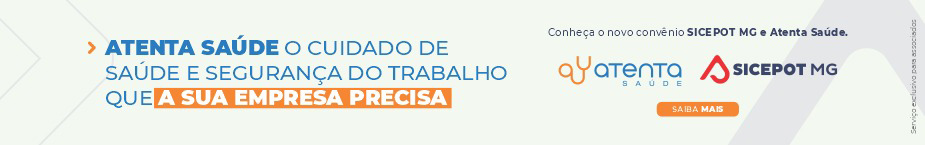 ÓRGÃO LICITANTE: COPASA-MGÓRGÃO LICITANTE: COPASA-MGÓRGÃO LICITANTE: COPASA-MGEDITAL: Nº CPLI.1120220106EDITAL: Nº CPLI.1120220106Endereço: Rua Carangola, 606, térreo, bairro Santo Antônio, Belo Horizonte/MG.Informações: Telefone: (31) 3250-1618/1619. Fax: (31) 3250-1670/1317. E-mail: cpli@copasa.com.br. Endereço: Rua Carangola, 606, térreo, bairro Santo Antônio, Belo Horizonte/MG.Informações: Telefone: (31) 3250-1618/1619. Fax: (31) 3250-1670/1317. E-mail: cpli@copasa.com.br. Endereço: Rua Carangola, 606, térreo, bairro Santo Antônio, Belo Horizonte/MG.Informações: Telefone: (31) 3250-1618/1619. Fax: (31) 3250-1670/1317. E-mail: cpli@copasa.com.br. Endereço: Rua Carangola, 606, térreo, bairro Santo Antônio, Belo Horizonte/MG.Informações: Telefone: (31) 3250-1618/1619. Fax: (31) 3250-1670/1317. E-mail: cpli@copasa.com.br. Endereço: Rua Carangola, 606, térreo, bairro Santo Antônio, Belo Horizonte/MG.Informações: Telefone: (31) 3250-1618/1619. Fax: (31) 3250-1670/1317. E-mail: cpli@copasa.com.br. OBJETO: execução, com fornecimento total de materiais, das obras e serviços de implantação de sistema de captação e armazenamento de água de chuva – Cisternas na “Escola Municipal Francisco Gonçalves de Brito”; “Escola Estadual Emília Cabral Mota”; “Escola Estadual italino de Oliveira Ruela”; “Escola Estadual Frei Marcelino de Milão”.OBJETO: execução, com fornecimento total de materiais, das obras e serviços de implantação de sistema de captação e armazenamento de água de chuva – Cisternas na “Escola Municipal Francisco Gonçalves de Brito”; “Escola Estadual Emília Cabral Mota”; “Escola Estadual italino de Oliveira Ruela”; “Escola Estadual Frei Marcelino de Milão”.OBJETO: execução, com fornecimento total de materiais, das obras e serviços de implantação de sistema de captação e armazenamento de água de chuva – Cisternas na “Escola Municipal Francisco Gonçalves de Brito”; “Escola Estadual Emília Cabral Mota”; “Escola Estadual italino de Oliveira Ruela”; “Escola Estadual Frei Marcelino de Milão”.DATAS: Entrega: 20/06/2022 às 08:30 horasAbertura: 20/06/2022 às 08:30 horas Prazo de execução:06 meses.DATAS: Entrega: 20/06/2022 às 08:30 horasAbertura: 20/06/2022 às 08:30 horas Prazo de execução:06 meses.VALORESVALORESVALORESVALORESVALORESValor Estimado da ObraCapital Social Igual ou SuperiorGarantia de PropostaGarantia de PropostaValor do EditalR$ 169.450,00R$ -R$ -R$ -R$ -CAPACIDADE TÉCNICA:  a) Construção de Sistema de Coleta de Água de ChuvaCAPACIDADE TÉCNICA:  a) Construção de Sistema de Coleta de Água de ChuvaCAPACIDADE TÉCNICA:  a) Construção de Sistema de Coleta de Água de ChuvaCAPACIDADE TÉCNICA:  a) Construção de Sistema de Coleta de Água de ChuvaCAPACIDADE TÉCNICA:  a) Construção de Sistema de Coleta de Água de ChuvaCAPACIDADE OPERACIONAL:  a) Construção de Sistema de Coleta de Água de ChuvaCAPACIDADE OPERACIONAL:  a) Construção de Sistema de Coleta de Água de ChuvaCAPACIDADE OPERACIONAL:  a) Construção de Sistema de Coleta de Água de ChuvaCAPACIDADE OPERACIONAL:  a) Construção de Sistema de Coleta de Água de ChuvaCAPACIDADE OPERACIONAL:  a) Construção de Sistema de Coleta de Água de ChuvaÍNDICES ECONÔMICOS: Conforme edital. ÍNDICES ECONÔMICOS: Conforme edital. ÍNDICES ECONÔMICOS: Conforme edital. ÍNDICES ECONÔMICOS: Conforme edital. ÍNDICES ECONÔMICOS: Conforme edital. OBSERVAÇÕES: Mais informações e o caderno de licitação poderão ser obtidos, gratuitamente, através de download no endereço: www.copasa.com.br (link: licitações e contratos/licitações, pesquisar pelo número da licitação), a partir do dia 25/05/2022.As interessadas poderão designar engenheiro ou Arquiteto para efetuar visita técnica, para conhecimento das obras e serviços a serem executados. Para acompanhamento da visita técnica, fornecimento de informações e prestação de esclarecimentos porventura solicitados pelos interessados, estará disponível, o Sr. Sebastião Pinheiro Costa ou outro empregado da COPASA MG, do dia 25 de maio de 2022 ao dia 15 de junho de 2022. O agendamento da visita poderá ser feito pelo e-mail: usal@copasa.com.br. https://www2.copasa.com.br/PortalComprasPrd/#/pesquisaDetalhes/2648E00C00261EECB6EDA59483E4AB49 OBSERVAÇÕES: Mais informações e o caderno de licitação poderão ser obtidos, gratuitamente, através de download no endereço: www.copasa.com.br (link: licitações e contratos/licitações, pesquisar pelo número da licitação), a partir do dia 25/05/2022.As interessadas poderão designar engenheiro ou Arquiteto para efetuar visita técnica, para conhecimento das obras e serviços a serem executados. Para acompanhamento da visita técnica, fornecimento de informações e prestação de esclarecimentos porventura solicitados pelos interessados, estará disponível, o Sr. Sebastião Pinheiro Costa ou outro empregado da COPASA MG, do dia 25 de maio de 2022 ao dia 15 de junho de 2022. O agendamento da visita poderá ser feito pelo e-mail: usal@copasa.com.br. https://www2.copasa.com.br/PortalComprasPrd/#/pesquisaDetalhes/2648E00C00261EECB6EDA59483E4AB49 OBSERVAÇÕES: Mais informações e o caderno de licitação poderão ser obtidos, gratuitamente, através de download no endereço: www.copasa.com.br (link: licitações e contratos/licitações, pesquisar pelo número da licitação), a partir do dia 25/05/2022.As interessadas poderão designar engenheiro ou Arquiteto para efetuar visita técnica, para conhecimento das obras e serviços a serem executados. Para acompanhamento da visita técnica, fornecimento de informações e prestação de esclarecimentos porventura solicitados pelos interessados, estará disponível, o Sr. Sebastião Pinheiro Costa ou outro empregado da COPASA MG, do dia 25 de maio de 2022 ao dia 15 de junho de 2022. O agendamento da visita poderá ser feito pelo e-mail: usal@copasa.com.br. https://www2.copasa.com.br/PortalComprasPrd/#/pesquisaDetalhes/2648E00C00261EECB6EDA59483E4AB49 OBSERVAÇÕES: Mais informações e o caderno de licitação poderão ser obtidos, gratuitamente, através de download no endereço: www.copasa.com.br (link: licitações e contratos/licitações, pesquisar pelo número da licitação), a partir do dia 25/05/2022.As interessadas poderão designar engenheiro ou Arquiteto para efetuar visita técnica, para conhecimento das obras e serviços a serem executados. Para acompanhamento da visita técnica, fornecimento de informações e prestação de esclarecimentos porventura solicitados pelos interessados, estará disponível, o Sr. Sebastião Pinheiro Costa ou outro empregado da COPASA MG, do dia 25 de maio de 2022 ao dia 15 de junho de 2022. O agendamento da visita poderá ser feito pelo e-mail: usal@copasa.com.br. https://www2.copasa.com.br/PortalComprasPrd/#/pesquisaDetalhes/2648E00C00261EECB6EDA59483E4AB49 OBSERVAÇÕES: Mais informações e o caderno de licitação poderão ser obtidos, gratuitamente, através de download no endereço: www.copasa.com.br (link: licitações e contratos/licitações, pesquisar pelo número da licitação), a partir do dia 25/05/2022.As interessadas poderão designar engenheiro ou Arquiteto para efetuar visita técnica, para conhecimento das obras e serviços a serem executados. Para acompanhamento da visita técnica, fornecimento de informações e prestação de esclarecimentos porventura solicitados pelos interessados, estará disponível, o Sr. Sebastião Pinheiro Costa ou outro empregado da COPASA MG, do dia 25 de maio de 2022 ao dia 15 de junho de 2022. O agendamento da visita poderá ser feito pelo e-mail: usal@copasa.com.br. https://www2.copasa.com.br/PortalComprasPrd/#/pesquisaDetalhes/2648E00C00261EECB6EDA59483E4AB49 